Жизнь в  лагере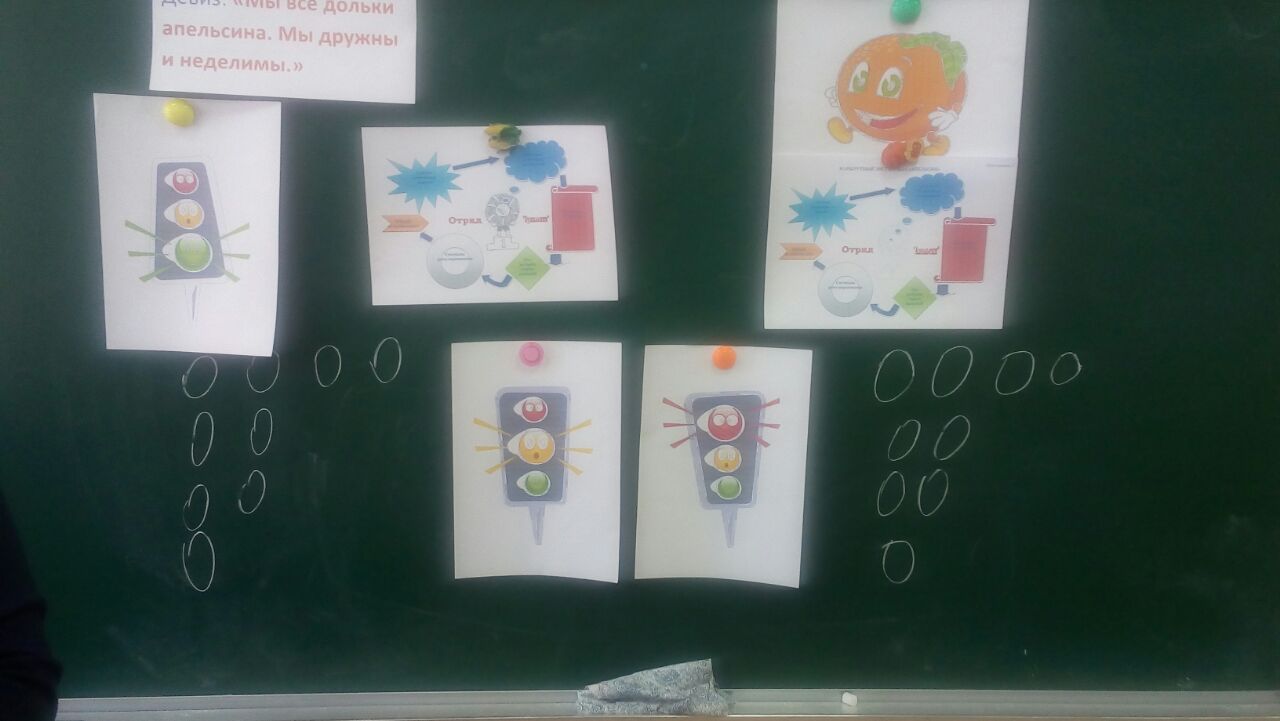 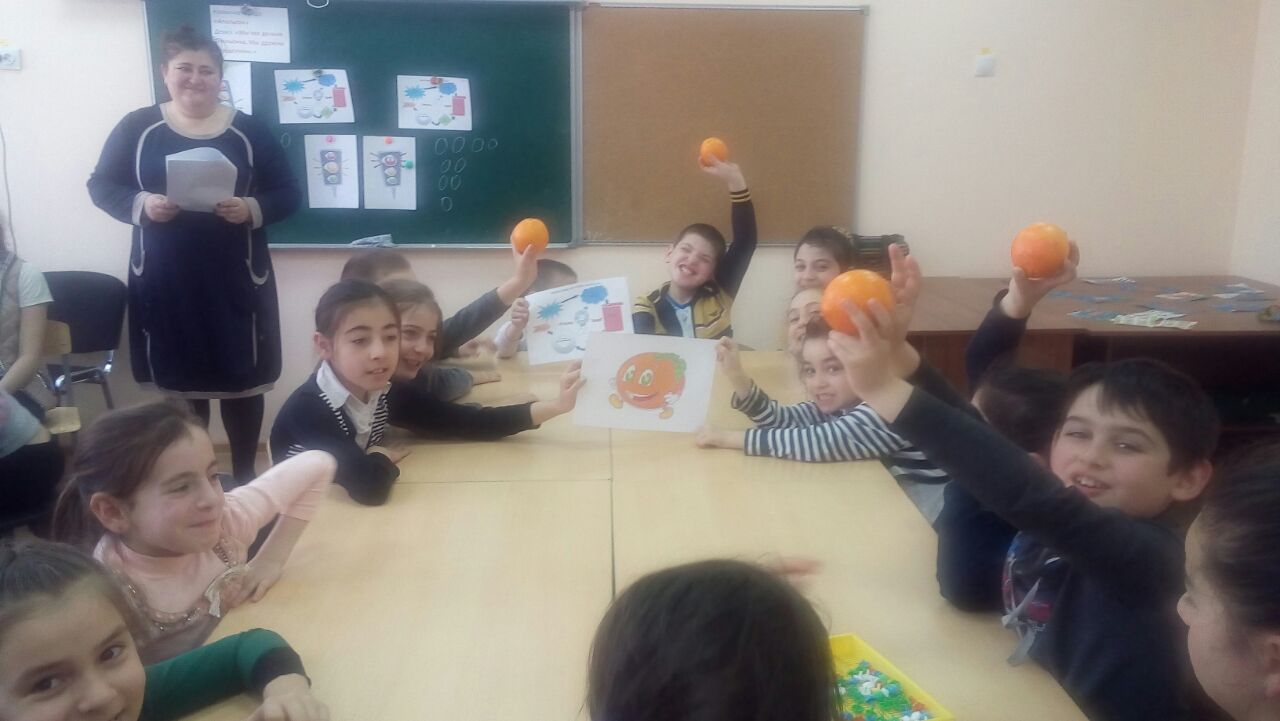 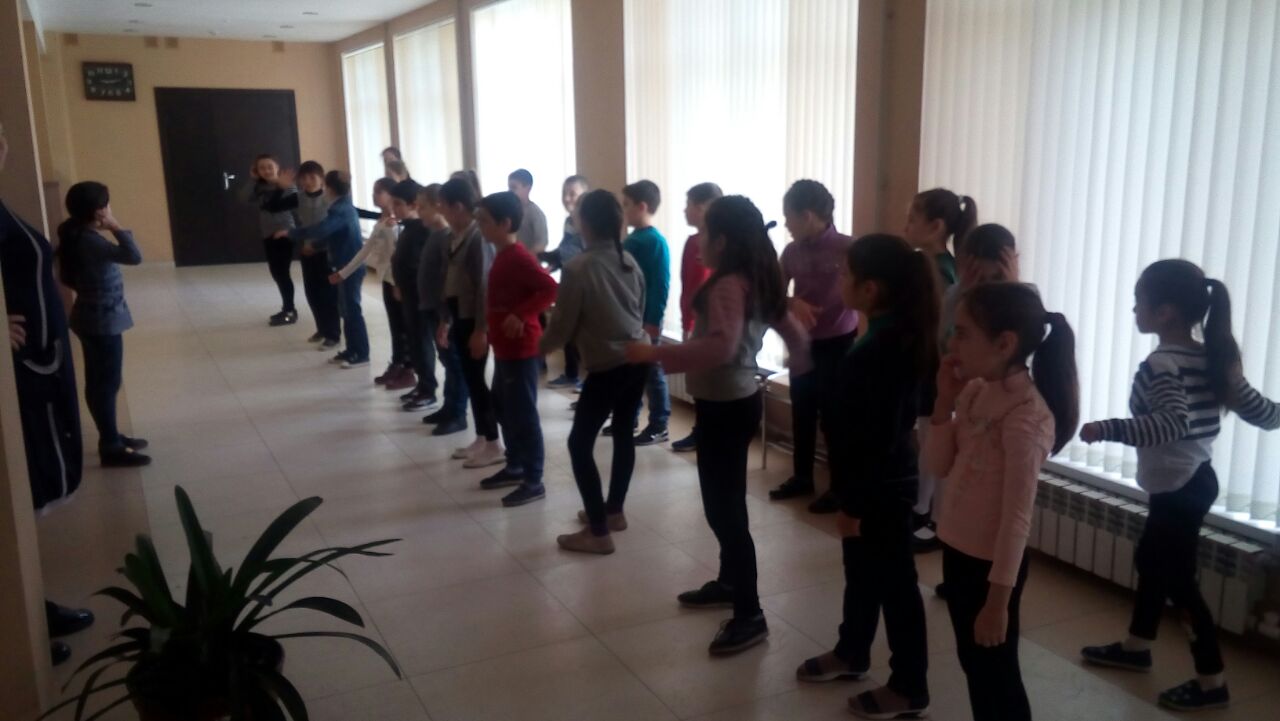 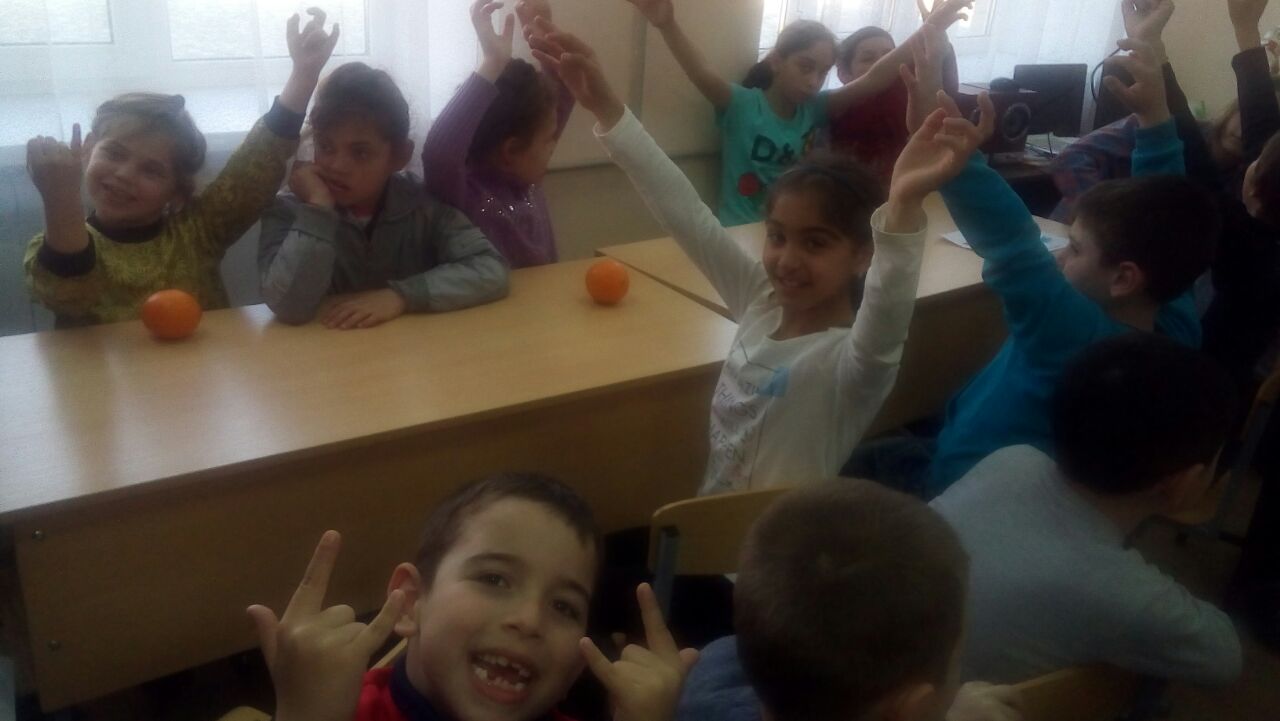 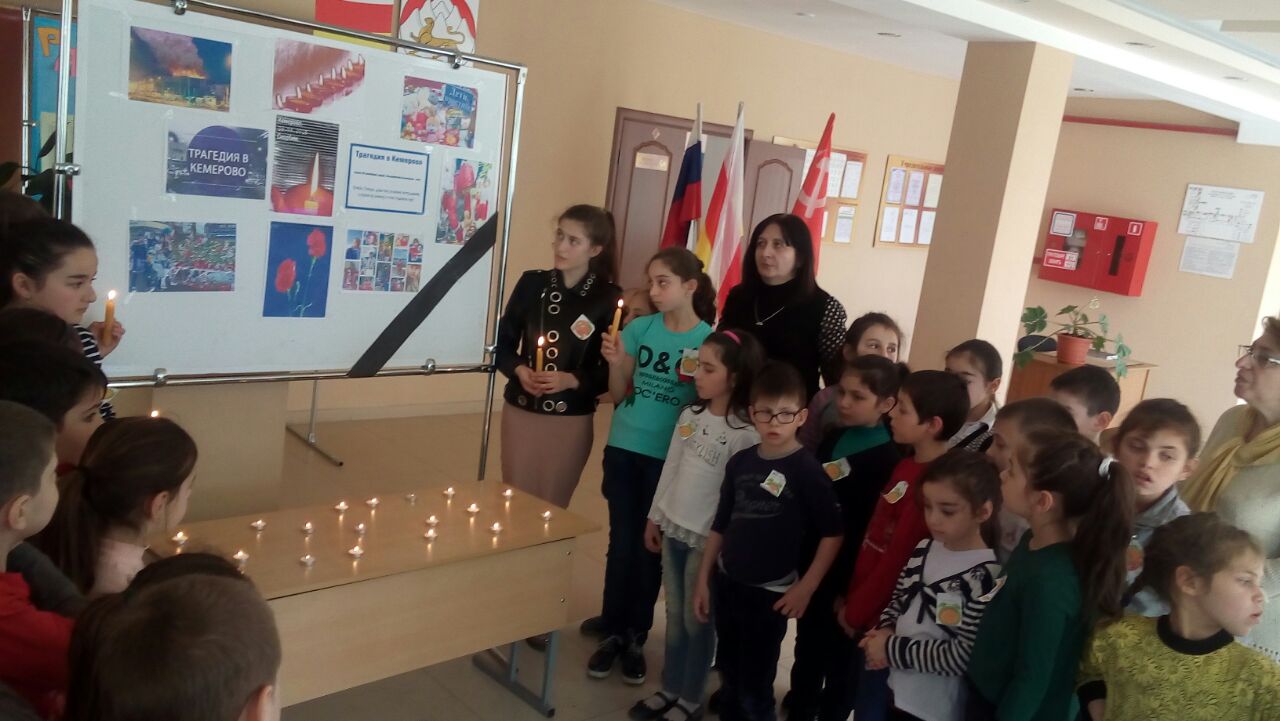 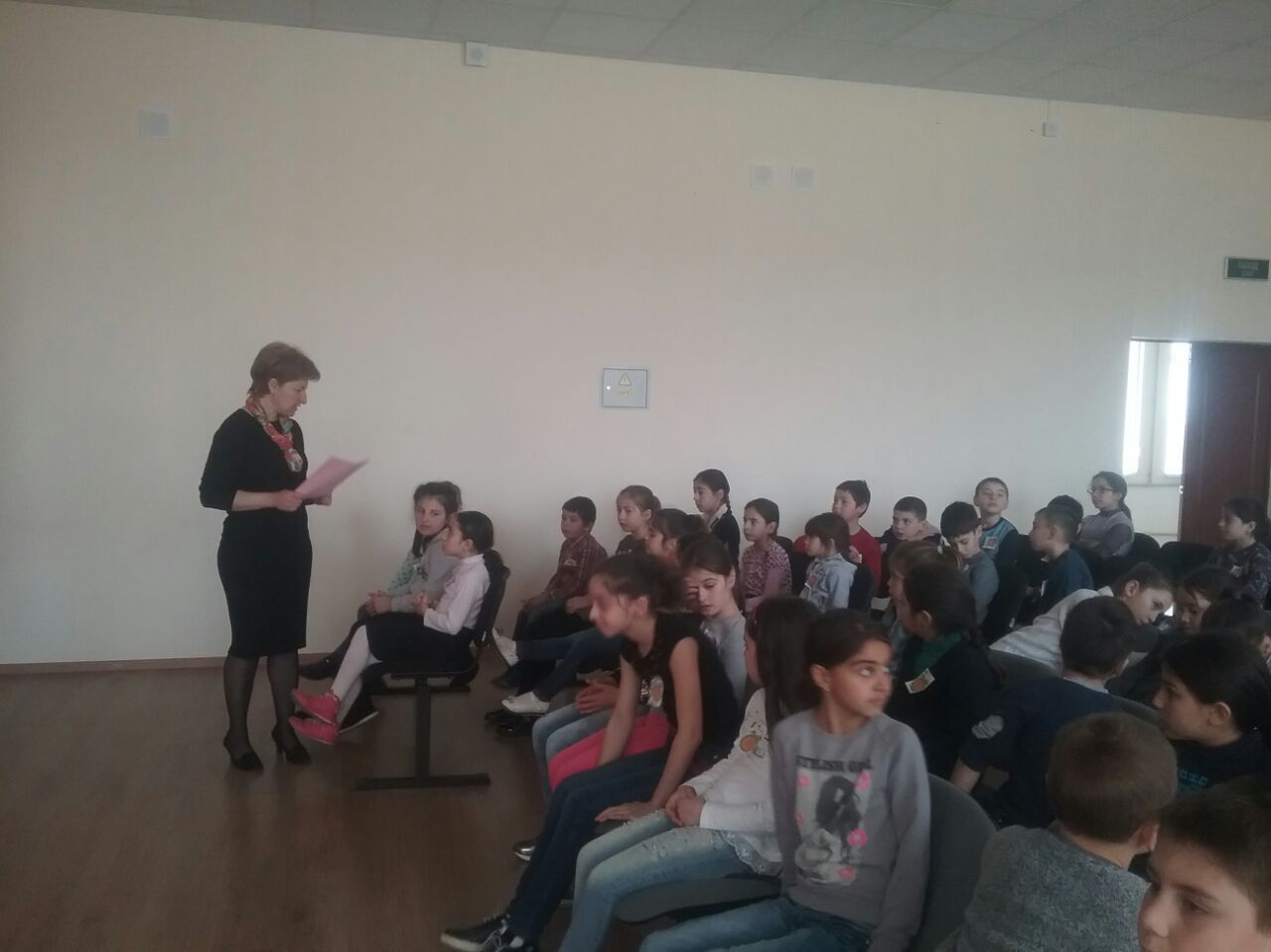 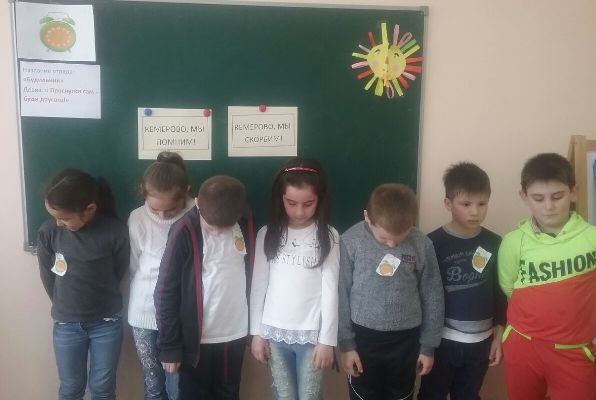 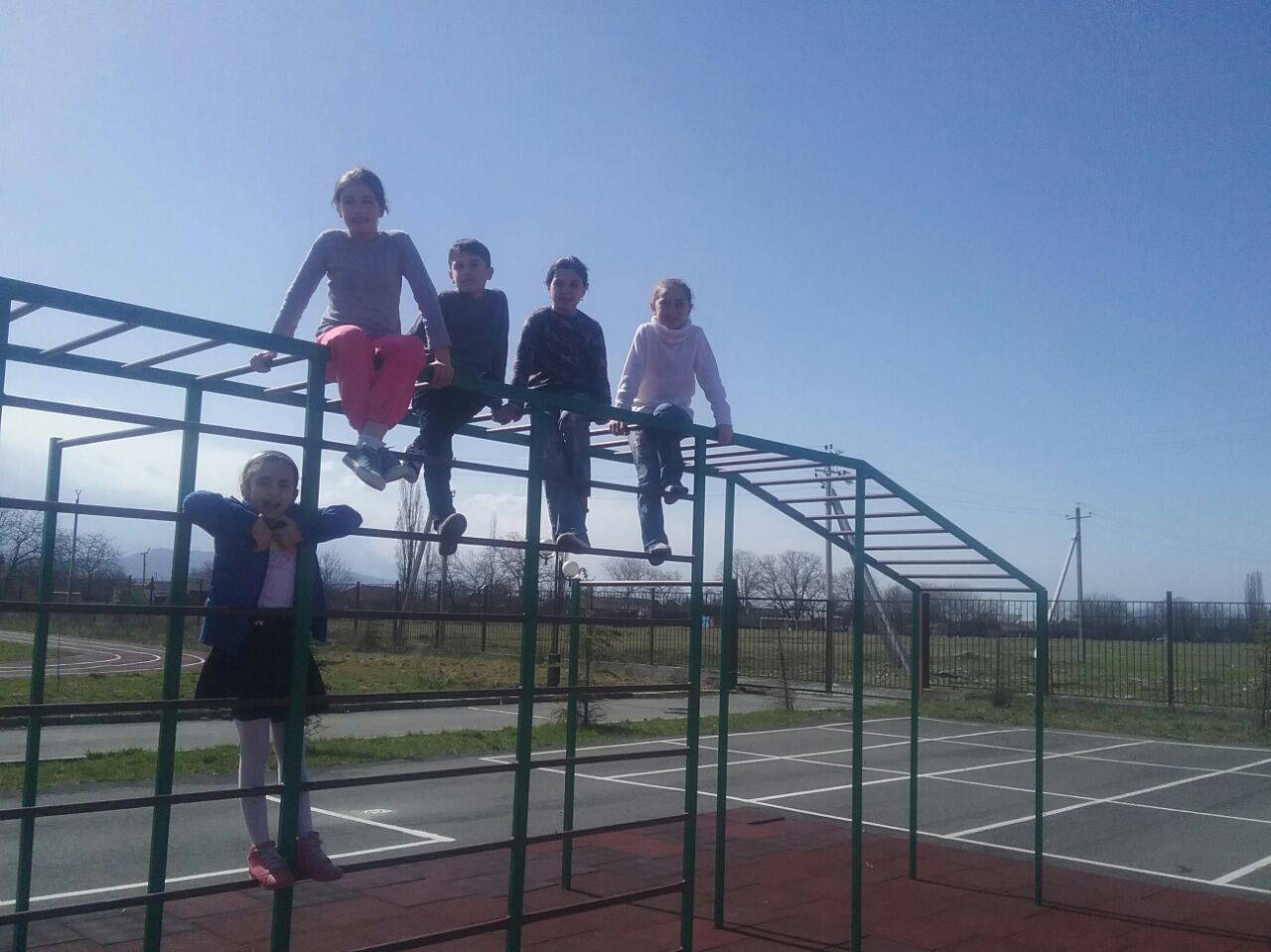 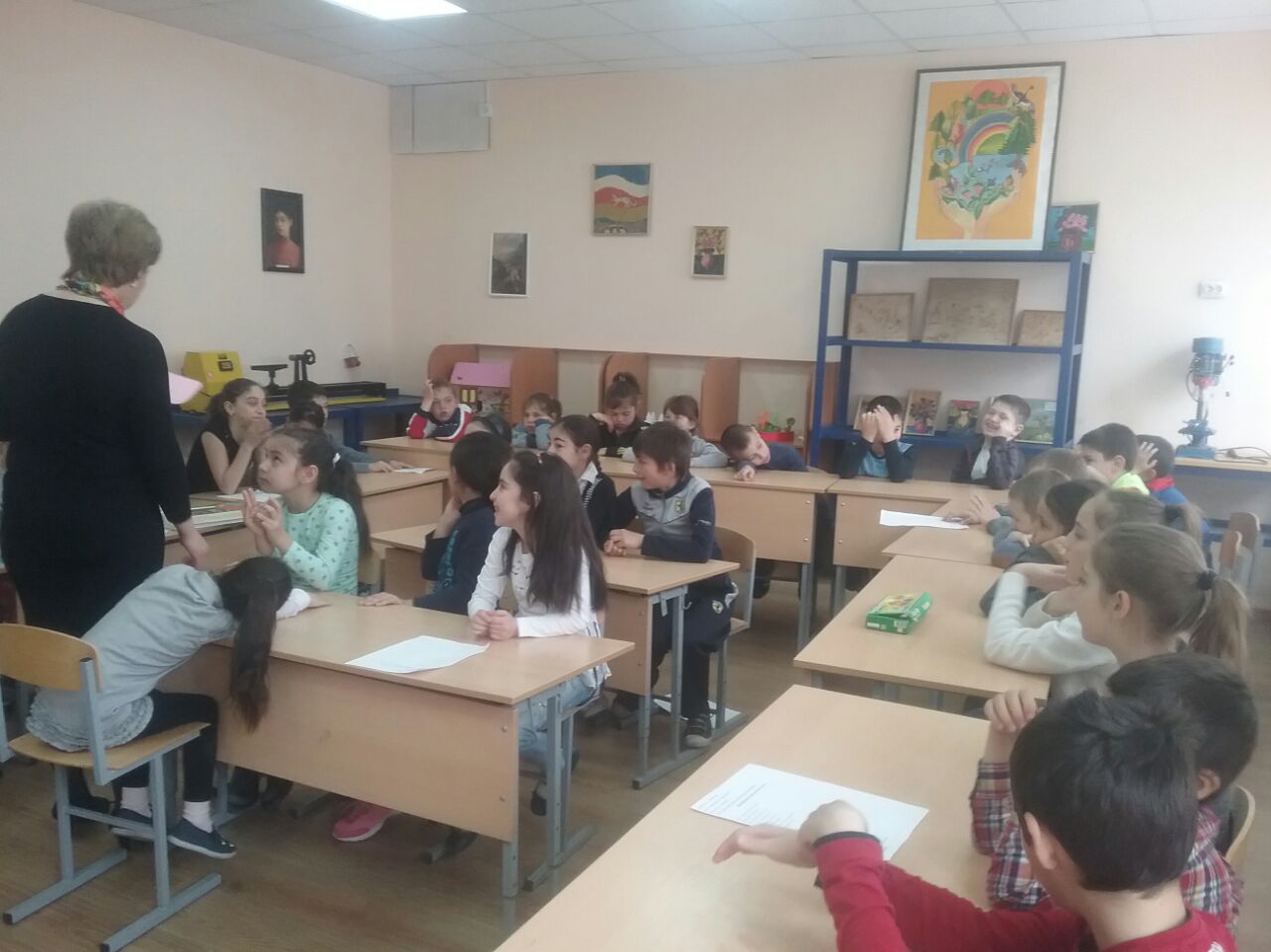 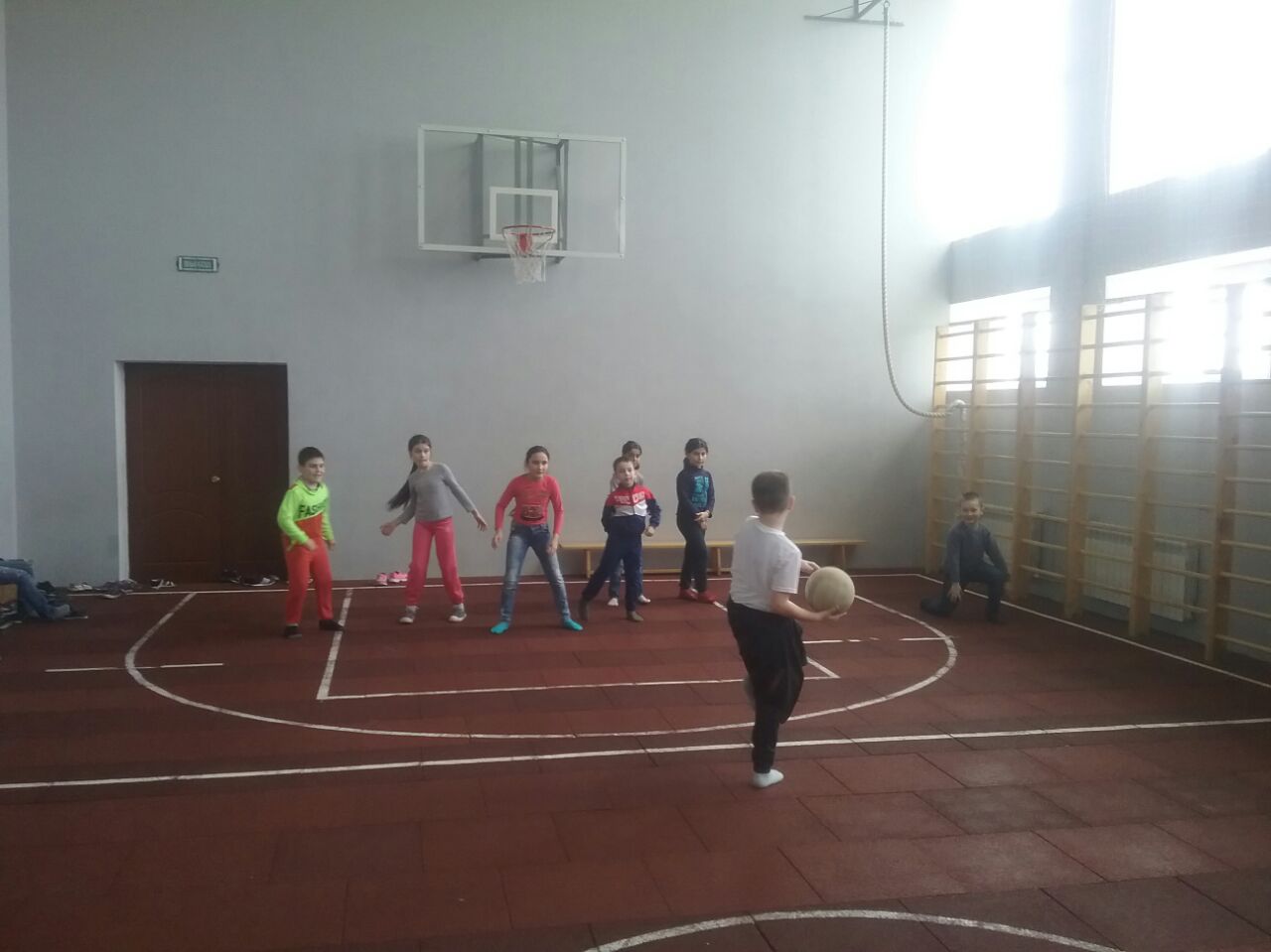 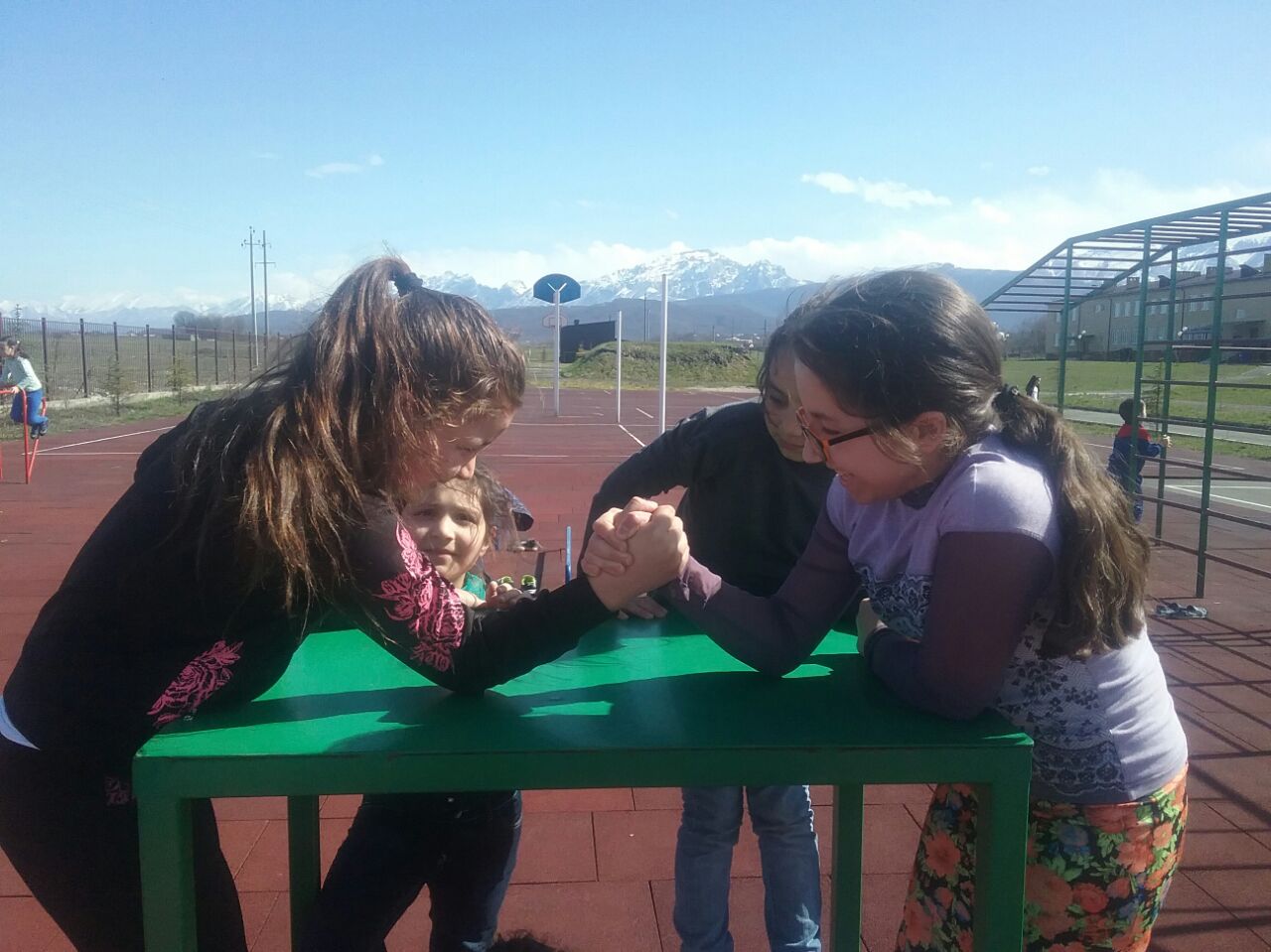 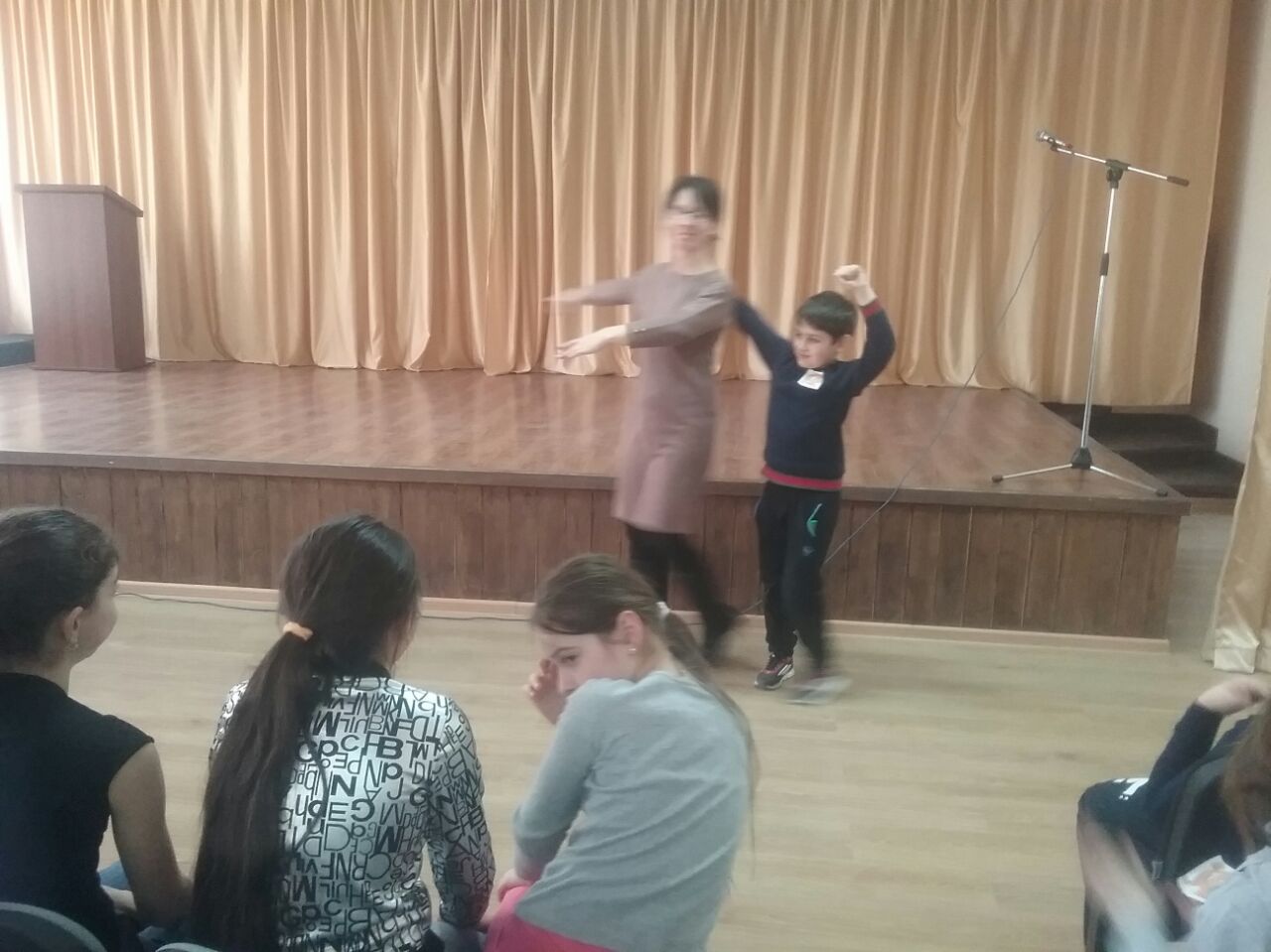 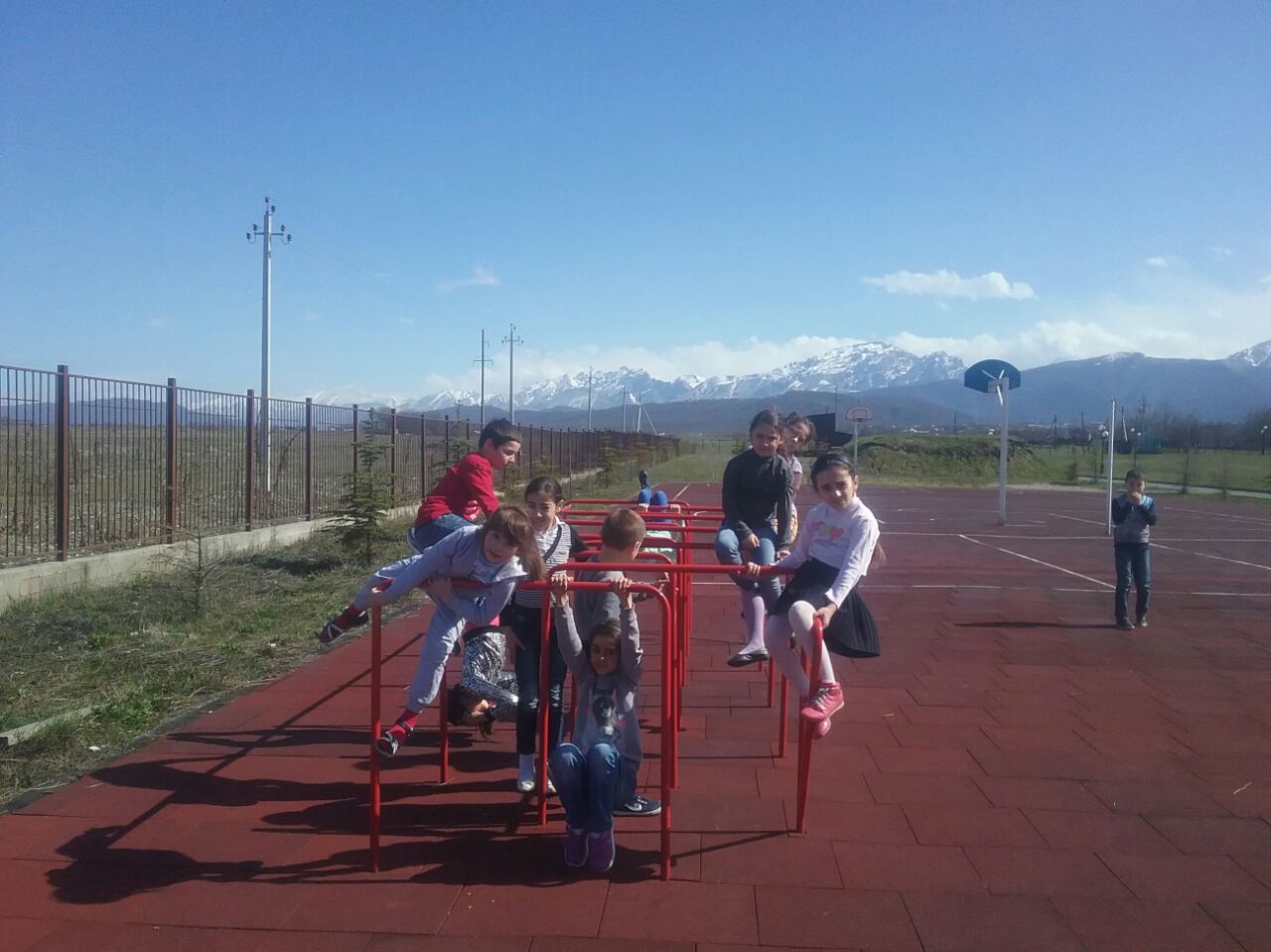 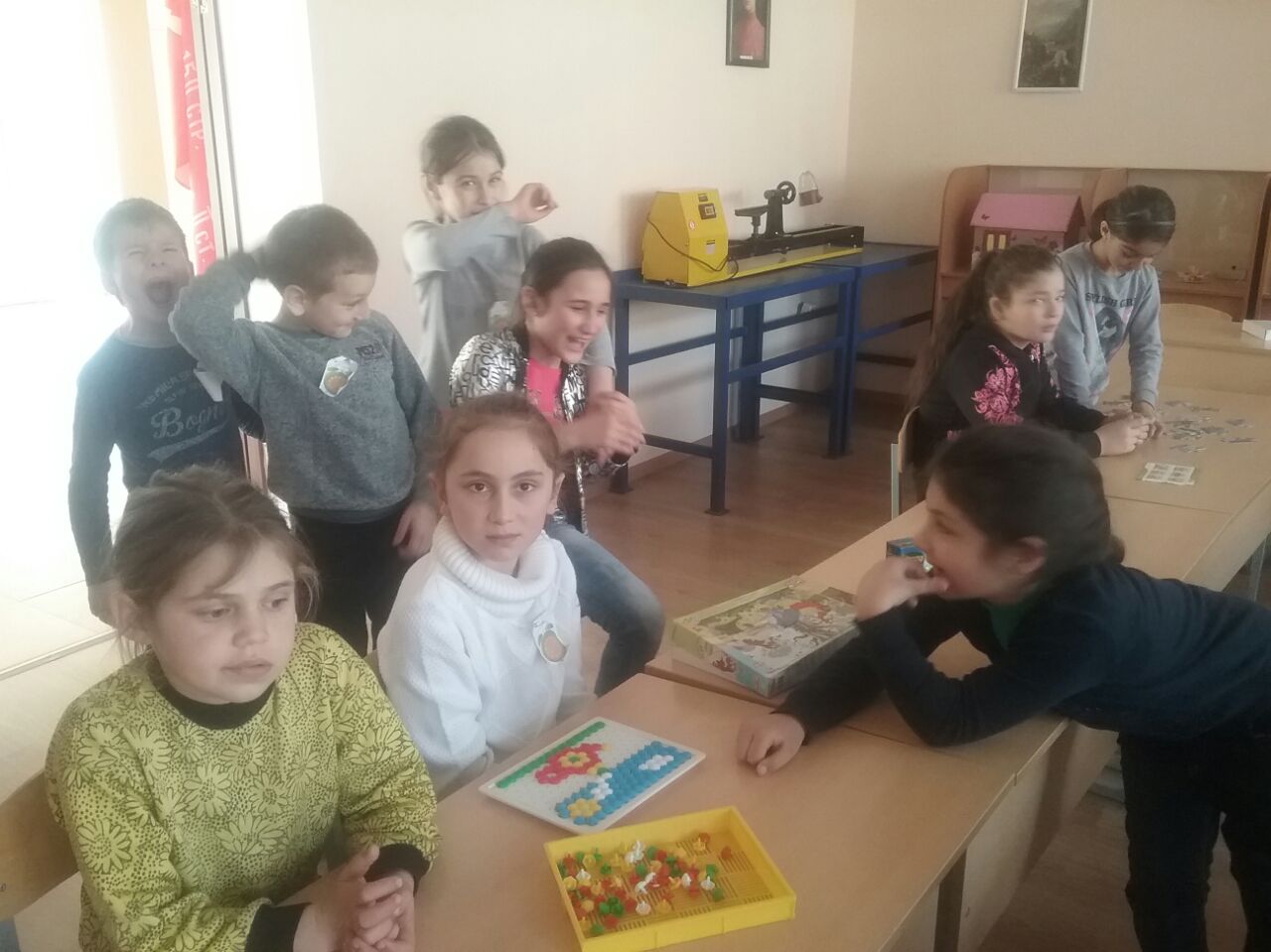 